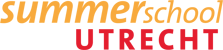 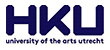 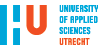 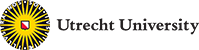 Filmmaking for beginners by Frans Hoeben Program per dayMonday 8 Aug 202210-17uHKU Nieuwe Kade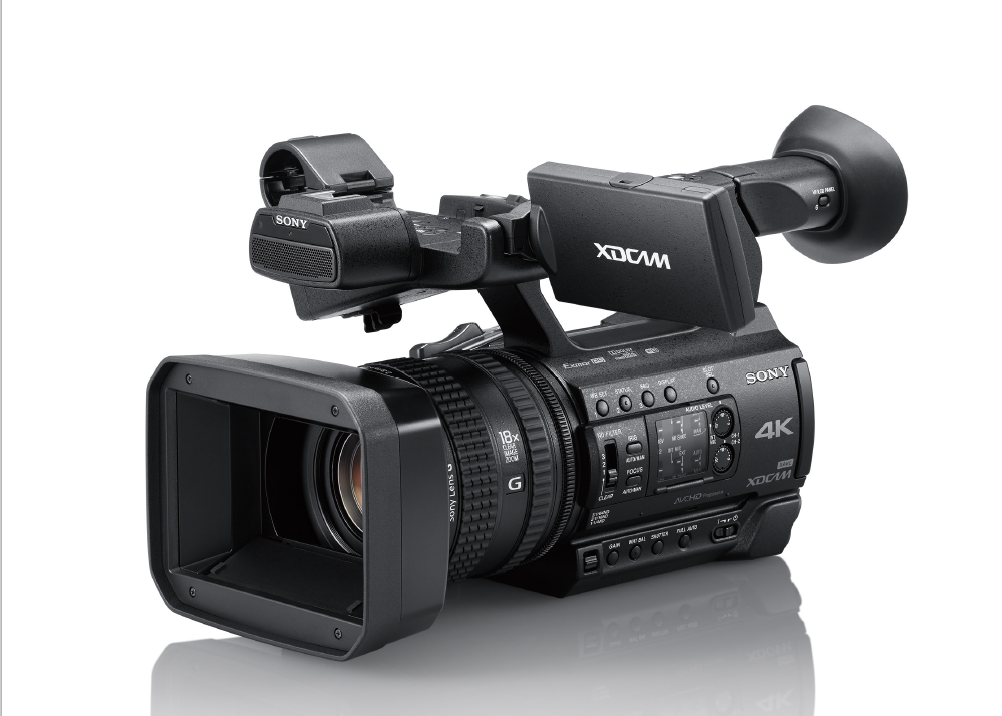 Getting to know each otherAssessment of everybody’s capabilitiesLooking at everybody’s introduction-filmsPresentation: FilmstagesCrash course decoupage: principles of découpage99 ways to tell a story, working with the five W’sMake 10 shots of a simple action or situation like walking the stairs or getting a refreshment from a machine or enjoying a cup of coffee.What went well and what went wrong, what could be better.Tuesday 9 Aug 202210-17uHKU Nieuwe KadeCrash course camera.First film assignment in 5 crews of about 3 persons: The encounter.A certain person in Utrecht contacts another person in some way, gets on the move and encounters the other person to exchange something special. Or he/she meets with (or finds) a certain interesting object. Something exciting develops from this encounter.Wednesday 10 Aug 202210-17uHKU Nieuwe Kade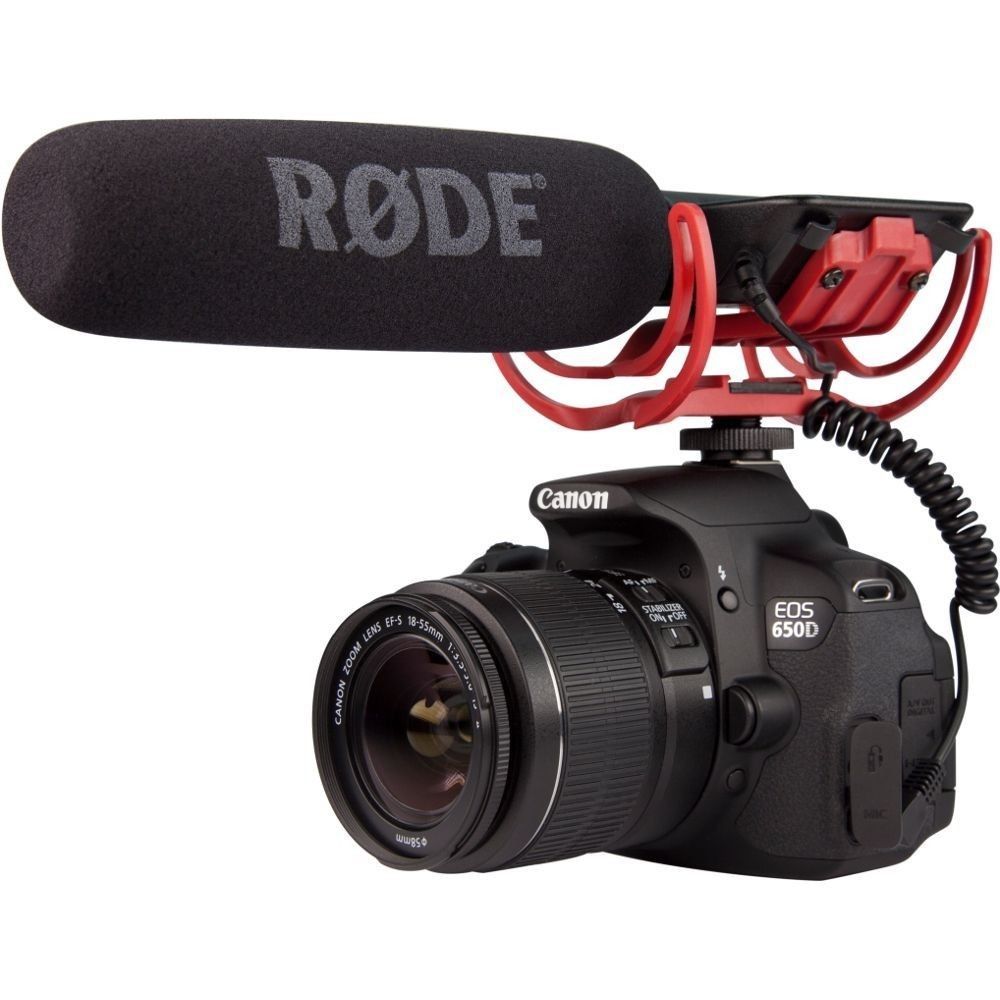 Watching and discussing the assignments of yesterdayCrash course soundHandling the equipment, preparation of good sound.Art of listening, art of booming, art of editing sound.Thursday 11 Aug 2022HKU Nieuwe KadeSecond film assignment: soundMake a short film in which sound is very important.Try to use your experiences of yesterday to improve your storyFriday 12 Aug 202210-17uHKU Nieuwe KadeWatching and discussing the assignments of yesterdayPresentation: The secret of HollywoodHow do you write a successful story like they do in Hollywood?Analyzing “The good shepherd” according to the rules of Hollywood.Saturday 13 Aug 2022Visit the Filmmuseum in Amsterdam if you likeSunday 14 Aug 2022FreeMonday 15 Aug 202210-17uHKU Nieuwe Kade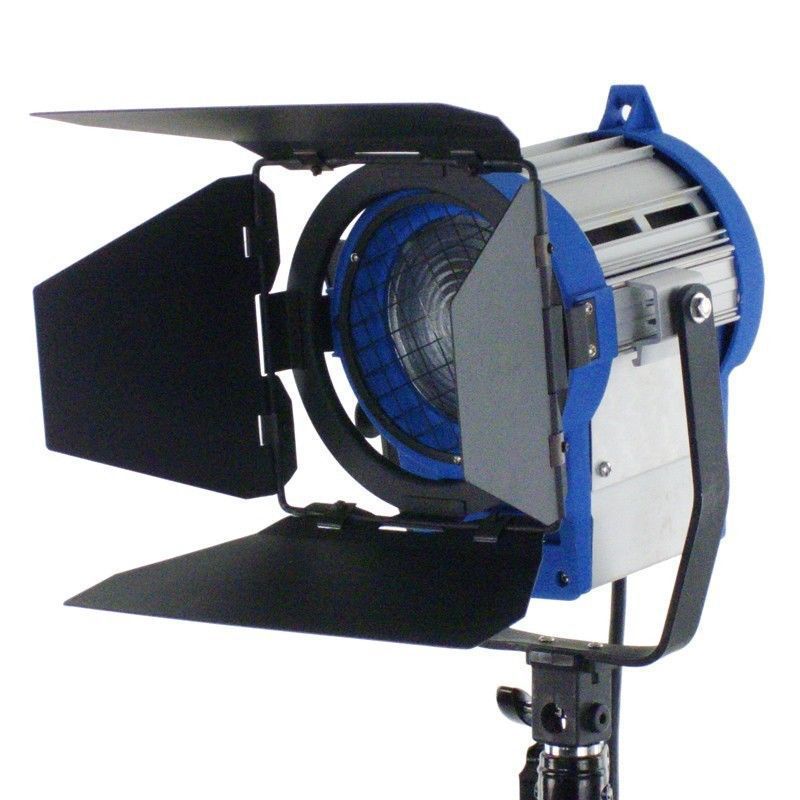 Presentation: Let there be lightWhat is the power of light in film. Looking at examples and analyzing the set-up.Practicing light in the studio. Basic instruction three-point lightingCreating an atmosphere with lightBalancing existing light with artificial lightStart thinking about the final film: Create your own story for a short movie: fiction or non-fiction,News-documentary-educational-fiction-experimentalTuesday 16 Aug 2022Nieuwe KadeThird film assignment: Writing and shooting the final film (according to the secrets of Hollywood if you like).Do research, look for locations and actors, write the script, make a storyboard, make a planning.Wednesday 17 Aug 202210-17uHKU Nieuwe kadeShoot and edit the final film.Finish the film assignments at HKUThursday 18 Aug 202210-17uHKU Nieuwe KadeWatching and discussing all moviesRating of everybody’s contributionFinal discussionsFriday 19 Aug 202210-13uHKU Nieuwe KadeEvaluation of the seminarSaying goodbeye